Пояснительная записка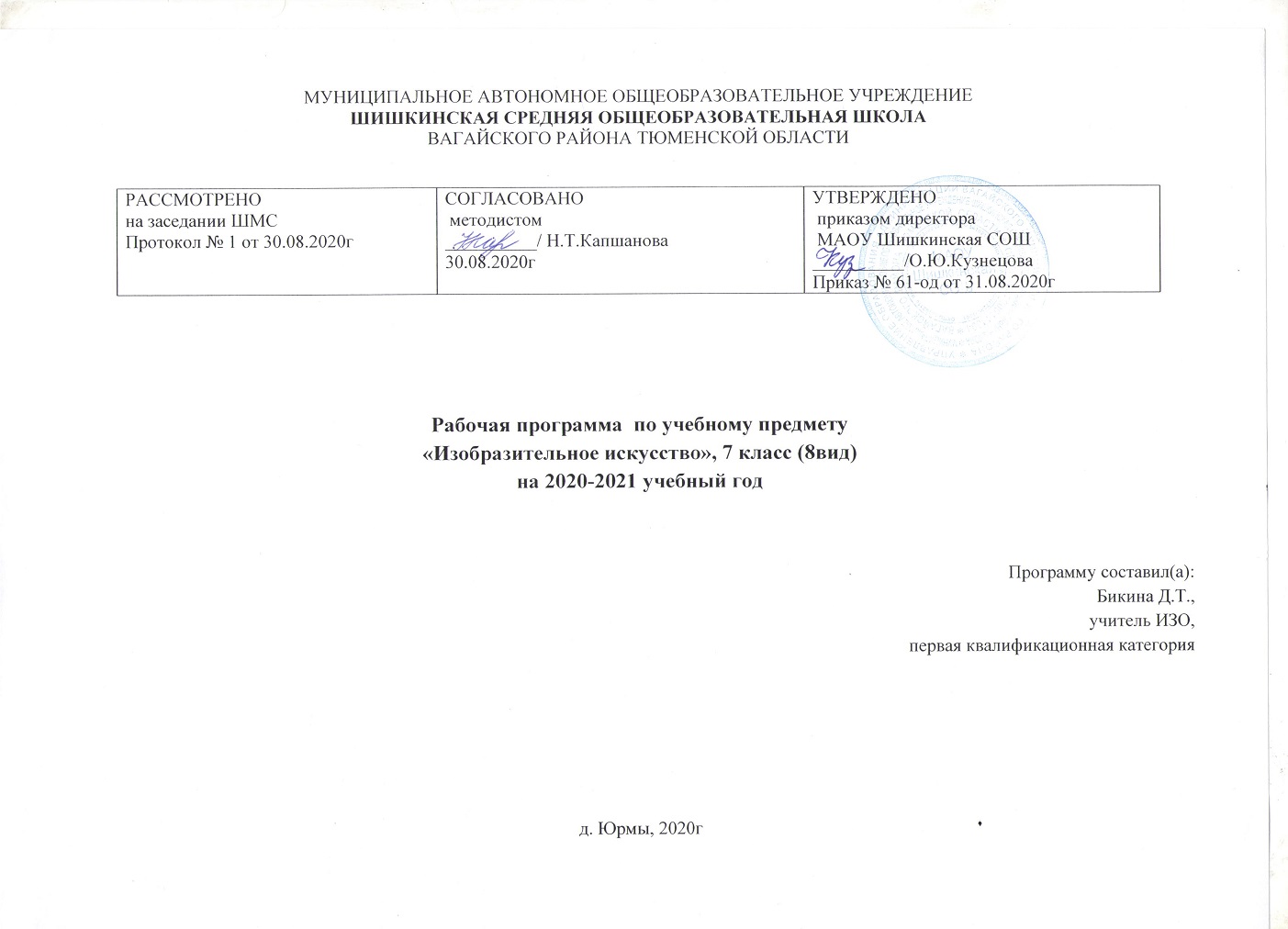 Изучение изобразительного искусства в основной школе представляет собой продолжение начального этапа художественно-эстетического развития личности и является важным неотъемлемым звеном в системе непрерывного образования.Школьный курс по изобразительному искусству в 7 классе направлен на продолжение решения следующих основных задач: формирование предметных и универсальных способов действий, обеспечивающих возможность продолжения образования в основной школе; воспитание умения учиться – способности к самоорганизации с целью решения учебных задач; индивидуальный прогресс в основных сферах личностного развития – эмоциональной, познавательной, регулятивной реализуются в процессе обучения всем предметам. Одной из важнейших и актуальных задач коррекционной школы является улучшение психического состояния обучающихся, коррекция эмоционально-волевой и познавательной сфер, получение помощи в социализации. Данная программа позволяет организовать урочную работу по изобразительному искусству с   учащимися с легкой степенью умственной отсталости.Материалы рекомендованы для учителей изобразительного искусства специальных коррекционных образовательных учреждений VШ вида.Изобразительное искусство как школьный учебный предмет имеет важное коррекционно-развивающее значение. Уроки изобразительного искусства при правильной их постановке оказывают существенное воздействие на интеллектуальную, эмоциональную и двигательную сферы, способствуют формированию личности умственно отсталого ребенка, воспитанию у него положительных навыков и привычек. Изобразительное искусство – это прекрасный удивительный мир. Увлечение искусством,  любовь к нему приходят к ребёнку не сами по себе, к этому должен заботливо и пристрастно вести его взрослый.  Данная программа призвана сформировать у школьников художественный способ  познания мира, дать систему знаний и ценностных ориентиров на основе собственной художественной деятельности и опыта приобщения к выдающимся явлениям русской и зарубежной культуры.Процесс обучения изобразительному искусству неразрывно связан с решением специфической задачи специальных (коррекционных) образовательных учреждений VIII вида – коррекцией и развитием познавательной деятельности, личностных качеств ребенка, а также воспитанием трудолюбия, самостоятельности, терпеливости, настойчивости, воли, любознательности, формированием  умений планировать свою деятельность, осуществлять контроль и самоконтроль. Обучение изобразительному искусству носит практическую направленность и тесно связано с другими учебными предметами, жизнью, является одним из средств социальной адаптации в условиях современного общества.В основу программы по изобразительному искусству взят традиционный тематический принцип группировки материала, предусматривающий деление на темы, почасовую разбивку прохождения учебного материала,  количество контрольных и проверочных работ. Важнейшей отличительной особенностью данного курса с точки зрения содержания является  включение следующих разделов: "Обучение композиционной деятельности", "Развитие у учащихся умений воспринимать и изображать форму предметов, пропорции, конструкцию", "Развитие у учащихся восприятия цвета предметов и формирование умений передавать его в живописи", "Обучение восприятию произведений искусства". Выделение этих направлений работы позволяет распределять по годам программное содержание обучения при соблюдении последовательности усложнения учебных задач.Цели обучения в предлагаемом курсе изобразительного искусства, сформулированы как линии развития личности ученика средствами предмета:– создание условий для осмысленного применения полученных знаний и умений при решении учебно-познавательных и интегрированных  жизненно-практических задач;– формирование умения использовать художественные представления для описания окружающего мира (предметов, процессов, явлений) в количественном и пространственном отношении, устанавливать сходство и различия между предметами;– содействие развитию основ творческого мышления, аналитико-синтетической деятельности, деятельности сравнения, обобщения; последовательного выполнения рисунка; улучшению зрительно-двигательной координации путем использования вариативных и многократно повторяющихся действий, применением разнообразного изобразительного материала; -- коррекция недостатков познавательной деятельности учащихся путем систематического и целенаправленного воспитания и совершенствования у них правильного восприятия формы, строения, величины, цвета предметов, их положения в пространстве, моторики рук, образного мышленияЗадачи курса изобразительного искусства в 5-7 классах, состоят в том, чтобы:–  сформировать у обучающихся элементарные знания основ реалистического рисунка; навыков рисования с натуры, по памяти, по представлению, декоративного рисования и умения применять их в учебной и общественно-полезной деятельности;– сформировать набор предметных и общеучебных умений, необходимых для изучения смежных дисциплин, дальнейшего обучения, применения в практической деятельности и в будущей профессии; – использовать процесс обучения изобразительному искусству для повышения общего развития учащихся и коррекции недостатков их познавательной деятельности, эмоционально-волевой сферы и личностных качеств с учетом психофизических особенностей и потенциальных возможностей  каждого ученика.-  развивать у обучающихся эстетические чувства, умение видеть и понимать красивое;  оценочные суждения о произведениях изобразительного искусства, декоративно-прикладного и народного искусства, скульптуры, архитектуры, дизайна.  Наряду с этими задачами на занятиях решаются и специальные задачи, направленные на коррекцию и развитие:– основных мыслительных операций (сравнения, обобщения, ориентации в пространстве, последовательности действий) ;– наглядно-действенного, наглядно-образного и словесно-логического мышления;– зрительного восприятия и узнавания;-  моторики пальцев;– пространственных представлений и ориентации;– речи и обогащение словаря;– коррекцию нарушений  эмоционально-волевой и личностной сферы;– коррекцию индивидуальных пробелов в знаниях, умениях, навыках.Обучение изобразительному искусству в коррекционной (специальной) школе VIII вида имеет свою специфику. У воспитанников с ОВЗ, характеризующихся задержкой психического развития, отклонениями в поведении, трудностями социальной адаптации различного характера, при изучении курса возникают серьезные проблемы. Характерной особенностью дефекта при умственной отсталости является нарушение отражательной функции мозга и регуляции поведения и деятельности, поэтому в программе по изобразительному искусству предусматривается концентрическое распределение материала.. Постоянное повторение изученного материала сочетается с пропедевтикой новых знаний. Неоднократное возвращение к воспроизведению знаний, полученных в предыдущих концентрах, включение изученных понятий в новые связи и отношения позволяют умственно отсталому школьнику овладеть ими сознательно и прочно. Нормативные документы:Рабочая программа по изобразительному искусству разработана на основе Программы специальных (коррекционных) образовательных учреждений VIII вида 5-9 классы  под редакцией доктора педагогических наук В. В. Воронковой. – М.: «Просвещение» 2010 г. и в соответствии с требованиями Федерального Государственного образовательного стандарта начального общего образования (приказ Минобрнауки РФ № 373 от 6 октября 2009 г.).Сведения о примерной программе: Данный курс «Изобразительное искусство» создан с учетом личностного, деятельностного, дифференцированного, компетентностного и культурно-ориентированного подходов в обучении и воспитании  детей с ОВЗ и направлен на формирование функционально грамотной личности на основе полной реализации возрастных возможностей и резервов (реабилитационного потенциала) ребенка, владеющей доступной системой математических знаний и умений, позволяющих применять эти знания для решения практических жизненных задач.Выбор примерной программы:Примерная программа включает общеобразовательные предметы, содержание которых приспособлено к возможностям умственно отсталых обучающихся, специфические коррекционные предметы, а также индивидуальные и групповые коррекционные занятия.Информация о внесенных измененияхКоличество часов на изучение предметов сокращено, в связи с состоянием здоровья учащегося. С учетом годового календарного учебного графика на 2015-2016 учебный год рабочая программа по изобразительному искусству рассчитана на 35 ч в годВ неделю – 1 часаМесто и роль предмета в Федеральном базисном учебном плане: В базисном учебном  плане для специальных  (коррекционных) образовательных учреждений VIII вида.  Базисный план общего образования умственно отсталых учащихся с легкой и средней степенью) на изучение изобразительного искусства в 5-7  классах  основной школы отводится 34 часа в неделю 1. Основной формой организации образовательного процесса является урок.Современные технологии обучения:-педагогика сотрудничества-личностно-ориентированная технология-коллективно-творческое делоМеханизмы формирования ключевых компетенций обучающихсяМетоды обучения:-словесные-наглядные-практические-самостоятельная работаФормы обучения:-индивидуальное обучениеВиды контроля:-практическая работа-тест- устный опрос , -творческие работы,-самоконтроль и взаимоконтроль.Результаты обучения:Так как одной из основных задач коррекционная (специальная) школа VIII вида ставит подготовку учащихся к жизни, к овладению доступными им профессиями, посильному участию в труде, то большое место в программе отводится привитию учащимся практических умений и навыков. Наряду с формированием практических умений и навыков программа предусматривает знакомство учащихся с некоторыми теоретическими знаниями, которые они приобретают индуктивным путем, т.е. путем обобщения наблюдений над конкретными явлениями действительности, практических операций с предметными совокупностями.Обучение изобразительному искусству невозможно без пристального, внимательного отношения к формированию речи учащихся. Поэтому на уроках учитель учит детей повторять собственную речь, которая является образцом для учащихся, вводит хоровое, а затем индивидуальное комментирование предметно-практической  деятельности и действий с предметами, формами.Программа  в целом определяет оптимальный объем знаний и умений по изобразительному искусству, который доступен большинству учащихся, обучающихся в специальной (коррекционной) школе VIII вида. Для отстающих учащихся, нуждающихся в дифференцированной помощи со стороны учителя, настоящая программа определяет упрощения, которые могут быть сделаны в пределах программных тем. В результате освоения предметного содержания курса изобразительного искусства у учащихся предполагается формирование универсальных учебных действий (личностных, познавательных, регулятивных, коммуникативных), позволяющих достигать личностных, метапредметных: регулятивных, познавательных, коммуникативных и предметных результатов. На первый план при изучении курса изобразительного искусства выносится задача совершенствования познавательной, эмоционально-волевой и двигательной сферы учащихся.Личностными результатами изучения курса являются:Развитие образного восприятия и освоение способов художественного, творческого самовыражения личности:Гармонизация интеллектуального и эмоционального развития;Формирование мировоззрения, целостного представления о мире, о формах искусстваРазвитие умений и навыков познания и самопознания через искусство, накопление опыта эстетического переживания;Формирование готовности к труду, навыков самостоятельной работыУмение познавать мир через образы и формы изобразительного искусстваМетапредметные результаты изучения изобразительного искусства проявляются:В развитии художественно образного, эстетического типа мышления, формировании целостного восприятия мира;В развитии зрительной памяти,  фантазии, воображения, художественной интуиции,;В формировании умения выделять главное, устанавливать взаимосвязь между общим и частным; планировать свою работу, осуществлять самоконтрольВ совершенствовании зрительно-двигательной координации, эмоционально-волевой сферы, глазомерных навыков.В области предметных результатов обучающемуся предоставляется возможность научиться:В познавательной сфере:- познавать мир через визуальный художественный образ, представлять место и роль изобразительного искусства в жизни человека и общества;- осваивать основы изобразительной грамотности, художественных средств выразительности, понимать особенности разных видов изобразительного искусства;-различать изученные виды и жанры искусств;- приобретать практические навыки и умения в изобразительной деятельности;- наблюдать объекты и явления искусства, воспринимать смысл художественного образа, произведения искусства- формировать  умения выделять признаки и свойства объектов; основные мыслительные операции: сравнение, анализ, синтез; развивать  способности к обобщению и конкретизации- создавать  условия для коррекции памяти, внимания и других психических функций.В ценностно-ориентационной сфере:- формировать эмоционально-ценностное отношение к искусству и к жизни, представлять систему общечеловеческих ценностей;- развивать эстетический (художественный) вкус как способность чувствовать и воспринимать пластические искусства во всем многообразии их видов и жанров;- уважать культуру другого народа, осваивать духовно-нравственный потенциал, накопленный в произведениях искусства, проявлять эмоционально-ценностное отношение к искусству и к жизни, ориентироваться в системе моральных норм и ценностей, представленных в произведениях искусства.В коммуникативной сфере:- формировать коммуникативную, информационную и социально-эстетическую компетентности, в том числе овладевать культурой устной и письменной речи (: школьники учатся комментировать свою деятельность (сначала по образцу учителя), давать полный словесный отчет о выполненных действиях, выполнении графических действий или задания по декоративно-прикладному изображению, формулировать (при помощи учителя) вопросы и ответы в ходе выполнения задания, доказательства верности или неверности выполненного действия, обосновывают этапы выполнения работы). В эстетической сфере:- реализовывать творческий потенциал в собственной художественно-творческой деятельности;- развивать художественное мышление, вкус, воображение и фантазию;- воспринимать эстетические ценности, проявлять устойчивый интерес к искусству, художественным традициям своего народа; формировать эстетический кругозорВ трудовой сфере:- применять различные выразительные средства, художественные материалы и техники в своей творческой деятельности- овладевать свойствами графических, изобразительных действий, существующими между ними связями, отношениями, зависимостями.  Учащимся с нарушениями в развитии свойственны некритичность в выполнении действий, низкий уровень самоконтроля, обусловленные косностью и тугоподвижностью процессов мышления, связанных с инертностью нервных процессов. Из-за слабости регулирующей функции мышления и речи детям с особыми образовательными потребностями трудно полностью подчинить свои действия инструкции учителя, поэтому для формирования у них представлений о форме предметов, цветоведении, перспективном построении рисунка, композиции и др. требуется развернутость всех этапов формирования умственных действий. Многие проблемы в обучении рисунку и многие ошибки в изображении предметов  и выполнении других заданий снимаются, если учащиеся умеют контролировать свою деятельность. Формирование элементов учебной деятельности успешно корригируется  в процессе специально организованного обучения, когда школьник сначала при помощи учителя, а затем и самостоятельно, учится определять цель своей деятельности, планировать её, двигаться по заданному плану, контролировать свои действия, оценивать и корректировать полученный результат.При обучении изобразительному искусству общеобразовательная, коррекционно-развивающая, воспитательная и практическая задачи в условиях специальной (коррекционной) школы VIII вида решаются комплексно при осуществлении тесной связи изобразительного искусства с другими учебными предметами, особенно с трудом, математикой, литературой.Деятельностный подход – основной способ получения знаний.В результате освоения предметного содержания курса изобразительного искусства у учащихся с ОВЗ должны сформироваться как предметные, так и общие учебные умения, а также способы познавательной деятельности. Такая работа может  эффективно осуществляться только в том случае, если ребёнок будет  испытывать мотивацию к деятельности, для него будут не только ясны рассматриваемые знания и алгоритмы действий, но и представлена интересная возможность для их реализации. Когда действия учеников мотивированы, когда они смогут полученные на уроках рисования знания применять в своей повседневной или трудовой деятельности, качество усвоения материала возрастает.  Учитель имеет право самостоятельного выбора технологий, методик и приёмов педагогической деятельности, однако при этом необходимо понимать, что необходимо эффективное достижение целей, обозначенных федеральным государственным образовательным стандартом начального общего образования. Рассматриваемый курс изобразительного искусства предлагает решение новых образовательных задач путём использования современных образовательных технологий.Особенностью расположения материала в программе является наличие подготовительных упражнений, которые подводят учащихся к формированию того или иного понятия. Материалы курса организованы таким образом, чтобы педагог и дети могли осуществлять дифференцированный подход в обучении в зависимости, с одной стороны, от учета трудностей и особенностей овладения учащимися графическими умениями и навыками  знаниями, а с другой – от учета их потенциальных возможностей.Рабочая программа ориентирована на учебник: Рабочая программа по  изобразительному искусству составлена на основе Программы по изобразительному искусству для специальных (коррекционных) образовательных учреждений VIII вида, 5-7классы, под редакцией д.п.н. В.В. Воронковой  –  М.:  «Просвещение», 2010 г. ) автор: И.А.Грошенков Занятия изобразительным искусством во вспомогательной школе. – Москва:  Просвещение, 1998Содержание программы(1 ч в неделю)За год – 34 часаПрограммный материал каждого класса дан в сравнительно небольшом объеме с учетом индивидуальных показателей скорости и качества усвоения художественных представлений, знаний, умений практического их применения в зависимости от степени выраженности и структуры дефекта обучающихся, что предусматривает необходимость индивидуального и дифференцированного подхода на уроках .Для решения задач, поставленных программой,  предусмотрены четыре вида занятий:- рисование с натуры										- декоративное рисование;- рисование на тему;-беседы об изобразительном искусстве.Рисование с натуры (10 часов). Содержанием уроков рисования с натуры является изображение разнообразных предметов, подобранных с учетом графических возможностей обучающихся. Объекты изображения располагаются, как правило, ниже уровня зрения. Во время работы должны быть 2-3 однотипные постановки, что обеспечит хорошую видимость для всех учащихся. Для активизации мыслительной деятельности модели небольших размеров раздаются им на рабочие места, чтобы можно было проводить их реальный анализ. Это может быть детский строительный конструктор (кубики, брусочки и др. фигуры).Рисованию с натуры обязательно предшествует изучение (обследование) изображаемого предмета: определение его формы, конструкции, величины составных частей, цвета и их взаимного расположения. Важно выработать у учащихся потребность сравнивать свой рисунок с натурой и отдельные детали рисунка между собой. Существенное значение для этого имеет развитие у детей умения применять среднюю (осевую) линию, а также пользоваться вспомогательными (дополнительными) линиями для проверки правильности рисунка.Требования: Закрепление умений и навыков, полученных учащимися в 5 классе; развитие у школьников эстетического восприятия окружающей жизни, путем показа красоты формы предметов; совершенствование процессов анализа, синтеза, сравнения; обучение детей последовательному анализу предмета, определяя его общую форму (округлая, прямоугольная и т. д.), пропорции, связь частей между собой, цвет; развитие умения в определенной последовательности (от общего к частному) строить изображение, предварительно планируя свою работу; пользоваться простейшими вспомогательными линиями для проверки правильности рисунка; передавать в рисунке объемную форму предметов доступными учащимся средствами, подбирая цвет в соответствии с натурой.Декоративное рисование (7 часов). Содержанием уроков декоративного рисования является составление различных узоров, предназначенных для украшения предметов обихода, а также оформление праздничных открыток, плакатов, пригласительных билетов.Параллельно с практической работой на уроках декоративного рисования обучающиеся знакомятся с отдельными образцами декоративно-прикладного искусства. Демонстрация произведений народных мастеров позволяет детям понять красоту изделий и целесообразность использования их в быту. Во время занятий школьники получают сведения о применении узоров на тканях, коврах, обоях, посуде, игрушках, знакомятся с художественной резьбой по дереву, кости; изделиями из стекла, керамики и другими предметами быта.	Задания по декоративно-прикладному рисованию должны иметь определенную последовательность: составление узора по готовым образцам, по заданной схеме, из данных элементов, самостоятельное составление узоров. В ходе уроков отрабатываются умения гармонически сочетать цвета, ритмически повторять или чередовать элементы орнамента, что имеет коррекционно-развивающее значение для умственно отсталых школьников.Требования:       Закрепление умений и навыков, полученных ранее; раскрытие практического и общественно полезного значения работ декоративного характера; формирование понятия о построении сетчатого узора с помощью механических средств; развитие у детей художественного вкуса и умения стилизовать природные формы; формирование элементарных представлений о приемах выполнения простейшего шрифта по клеткам; совершенствование умения и навыка пользования материалами в процессе рисования, подбора гармонических сочетаний цветов.	Рисование на темы (11 часов). Содержанием уроков рисования на темы является изображение предметов и явлений окружающей жизни и иллюстрирование отрывками из литературных произведений. 	В 5-7 классах рисование на темы должно тесно связываться с уроками рисования с натуры. Умения и навыки, полученные на уроках рисования с натуры, учащиеся переносят на рисунки тематического характера, в  которых, как правило, изображается группа предметов, объединенных общим сюжетом и соответственно расположенная в пространстве.	Коррекционно-воспитательные задачи, стоящие перед уроками тематического рисования, будут решаться значительно эффективнее, если перед практической работой школьников проводится соответствующая теоретическая подготовительная работа. Необходимо предложить учащимся определить сюжет, назвать и устно описать объекты изображения, рассказать, как, где и в какой последовательности их нарисовать. Для более точной передачи предметов в рисунке целесообразно использовать реальные объекты, а для более точного изображения элементов рисунка на листе бумаги следует активнее включать комбинаторную деятельность учащихся с моделями и макетами.	 С целью обогащения зрительных представлений школьников можно использовать как подсобный материал книжные иллюстрации, плакаты, открытки, диафильмы.Требования:Развитие и совершенствование у учащихся способности отражать свои наблюдения в рисунке; обучение умению продумывать и осуществлять пространственную композицию рисунка, чтобы элементы рисунка сочетались между собой и уравновешивали друг друга, передавая связное содержание; развитие умения отражать в рисунке свое представление об образах литературного произведения; развитие творческого воображения; совершенствование умения работать акварельными и гуашевыми красками.Беседы об изобразительном искусстве (6 часов). В 5-7 классах для проведения бесед выделяются специальные уроки. На одном уроке рекомендуется показывать не более трех-четырех произведений живописи, скульптуры, графики, подобранных на одну темы; или 5-6 предметов декоративно-прикладного искусства. Большое внимание учитель должен уделять выработке у учащихся умения определять сюжет, понимать содержание произведения, его главную мысль, а также некоторые доступные для осмысления отсталых школьников средства художественной выразительности.	Под влиянием обучения у учащихся постепенно углубляется понимание событий, изображенных на картине, а также вырабатывается некоторая способность рассказывать о средствах, которыми художник передал эти события (характер персонажей, расположение предметов и действующих лиц, краски и т.п.). Этому учитель учит детей: ставит вопросы, вместе с ними составляет план рассказа по картине, дает образец описания картины.	Организуя беседы об искусстве, необходимо проводить экскурсии в музеи, картинные галереи, в мастерские художников, в места народных художественных промыслов.Требования:Развитие у учащихся активного и целенаправленного восприятия произведений изобразительного искусства; выработка умения высказываться по содержанию рассматриваемого произведения, выявляя основную мысль художника и отмечая изобразительные средства, которыми он пользовался; формирование представлений о своеобразии скульптуры как вида изобразительного искусства; ознакомление учащихся с широко известными скульптурными произведениями; продолжение знакомства детей с народным декоративно-прикладным искусством; развитие восприятия цвета и гармоничных цветовых сочетаний.	В том числе региональный компонент(6 часов)Рисование с натуры весенних цветов, занесенных в Красную книгу Рисование с натуры овощей и фруктов, выращиваемых на полях .Рисование с натуры листьев  деревьев, растущих на территории Тюменской области.Декоративное рисование: разработка герба родной деревни.Татарский быт в прошлом веке. Знакомство с посудой коренных жителей.Красота татарского  народного костюма.Основными видами деятельности учащихся с нарушениями в развитии по предмету «Изобразительное искусство » являются:– практические действия с предметами, их заменителями, направленные на формирование способности мыслить отвлеченно;–   отработка графических умений и навыков;–   практические упражнения в композиционном, цветовом и художественно-эстетическом  построении заданного изображения;– развёрнутые рассуждения при анализе картин, произведений народных промыслов, что содействует развитию речи и мышления, приучают к сознательному выполнению задания, к самоконтролю;– работа над ошибками, способствующая  раскрытию причин, осознанию  и исправлению ошибок;– индивидуальные занятия, обеспечивающие понимание приёмов художественного изображения;– работа, направленная на формирование умения слушать и повторять рассуждения учителя.Тематическое планированиеПримерная тематика заданий:Рисование с натуры объемного предмета прямоугольной формы, повернутого углом к рисующему.Рисование с натуры объемного предмета прямоугольной формы в наиболее простом для восприятия положении.Беседа на тему «Виды изобразительного искусства. Живопись», в т.ч. региональный компонент.Рисование с натуры двух предметов цилиндрической формы, расположенных ниже уровня зрения.Рисование по представлению объемного предмета цилиндрической формы с вырезом ¼ части.Рисование с натуры предмета, имеющего форму усеченного конуса.Рисование с натуры предмета комбинированной формы.Беседа об изобразительном искусстве «Выразительные средства живописиИзготовление из бумаги шапочки-пилотки и украшение ее узоромТематическое рисование осеннего леса, в т. ч. региональный компонент.Рисование с натуры объемных предметов – посудаБеседа на тему «Виды изобразительного искусства. Скульптура», в т.ч. региональный компонент.Народная скульптура (игрушки), ее образность и выразительность.Рисование с натуры предмета комбинированной формы.Беседа на тему «Виды изобразительного искусства. Архитектура», в т.ч. региональный компонентРазработка декоративной композиции посвященной школьному празднику  (эскиз оформления сцены).Декоративное рисование. Изготовление макета пригласительного билета.Тематическое рисование, Выполнение зарисовок зимнего леса.Беседа на тему «Виды изобразительного искусства, Графика».Выполнение эскизов оформления книги.Рисование с натуры объемных предметов округлой формы (фрукты, овощи)Рисование с натуры постройки из элементов строительного материала, в т. ч. региональный компонент.Рисование с натуры предметов комбинированной формы.Декоративное рисование – составление узора для вазы.Рисование с натуры столярных или слесарных инструментов.Беседа «Народное декоративно-прикладное искусство России»Беседа на тему «Виды изобразительного искусства, Декоративно-прикладное творчество», в т.ч. региональный компонент.Рисование с натуры предметов комбинированной формы.Разработка плаката «День Победы».Беседа об изобразительном искусстве. Произведения о Великой Отечественной войне.Выполнение эскиза эмблемы, посвященной спортивным соревнованиям.Иллюстрирование отрывка литературного произведенияК концу 7 класса учащиеся должны уметь:-  передавать форму, строение, величину, цвет и положение в пространстве изображаемых предметов, пользоваться   вспомогательными линиями при построении рисунка, выполняя его в определенной последовательности;- изображать предметы прямоугольной, цилиндрической, конической, округлой и комбинированной формы, передавая из объем и окраску;-  проявлять художественный вкус в рисунках декоративного характера, стилизовать природные формы, выполнять построение узоров (орнаментов) в основных геометрических формах, применяя осевые линии;-  использовать прием загораживания одних предметов другими в рисунках на заданную тему, изображать удаленные предметы с учетом их зрительного уменьшения; -  проявлять интерес к произведениям изобразительного искусства и высказывать о них оценочные суждения.Учебно-методическая и справочная литература.Календарно-тематическое планирование (34 часа)№№Вид занятийКоличество часов№№Вид занятий1Рисование с натуры102Декоративное рисование73Рисование на темы114Беседы об изобразительном искусстве65В том числе региональный компонент6Итого34Вид методического пособияНаименованиеАвтор, издательство, год изданияПрограмма.Программы для коррекционных общеобразовательных учреждений VIII  вида: Изобразительное искусство и художественный труд.Под руководством Воронковой1-9  класс Просвещение 2010(автор Грошенков И.А.)Поурочные планы.Изобразительное искусство по программе Кузина В.С. 5,6 клВолгоград: Учитель 2008Дополнительная литератураАльбомы по росписи«Великий художник»-справочник школьникаМ:Просвещение 2004Знакомство с пейзажной живописьюС-Петербург-2001Изобразительное искусство.1-2кл.Кузин В.С.,КубышеваВ.СМ: Дрофа, 2002Изобразительное искусство и методика преподования. Соколова М.С.М -2003Изобразительное искусство Шпикалова Т.Я. 3клМ: Просвещение,2003Музеи мира. Национальная галерея Изоб.ис.М:1971Нестеров М.В.«искусство»М:1972Островский Г. «Рассказ о русской живописи»М «изоб.ис.»1989Портреты художников (альбом)Рисуем 50 памятников Архитектуры Минск,2003Рублёв В.С. «Жизнь замечательных людей»М:1990Русские святыни (справочник)М: Литера,2008«Сказ о волне и художнике»(альбом Айвазовского)М:2003Соколова М.С. «Художественная роспись по дереву»М:2002«Технология росписи» (учебный курс)Ростов н\д-2001Шишкин и его работыАврора –серия «Русский художник»Школа изобразительного искусства  1-2чМ-«Изобразительное искусство», 1971Церковно-славянские прописи и уроки орнамента. Горячева И.М:2003№ п/пНазвание разделов и темКоличество часовДата проведенияДата проведенияВиды и формы контроляИспользуемый ресурс (ИОР, ИКТ и др.)Примечания№ п/пНазвание разделов и темКоличество часовПлан.Факт.Виды и формы контроляИспользуемый ресурс (ИОР, ИКТ и др.)Примечания1Рисование с натуры объемного предмета прямоугольной формы, повернутого углом к рисующему (например, высокая коробка, обернутая цветной бумагой и перевязанная лентой)1Рисование с натурыУчебник «Занятия изобразительным искусством во вспомогательной школе» И.А. Грошенков2Рисование с натуры объемного предмета прямоугольной формы в наиболее простом для восприятия положении (радиоприемник; телевизор; стопа из 5—6 толстых книг, обвязанных тесьмой)1Рисование с натуры3Беседа на тему «Виды изобразительного искусства. Живопись». Расширение представлений о работе художника-живописца, о материалах и инструментах живописца. Жанры живописи: пейзаж, натюрморт, портрет, историческая и бытовая живопись 1Беседа4Рисование с натуры двух предметов цилиндрической формы, расположенных ниже уровня зрения (эмалированные кастрюля и кружка; стеклянная банка с водой и керамический бокал)1Рисование с натуры5Рисование по представлению объемного предмета цилиндрической формы с вырезом 1/4 части («Сыр»; «Торт»)1Рисование с натуры6Рисование с натуры предмета, имеющего форму усеченного конуса (чашка; цветочный горшок; ваза)1Рисование с натуры7Рисование с натуры предмета комбинированной формы (торшер; подсвечник со свечой)1Рисование с натуры8Беседа об изобразительном искусстве на тему «Выразительные средства живописи.» 1Беседа9Изготовление из бумаги шапочки-пилотки и украшение ее узором (к школьному празднику)110Тематическое рисование. Выполнение на основе наблюдений зарисовок осеннего леса1Тематическое рисование11Рисование с натуры объемных предметов — посуда (отдельные предметы из чайного или кофейного сервиза — по выбору учащихся)1Рисование с натуры12Беседа на тему «Виды изобразительного искусства. Скульптура». 1Беседа13Народная скульптура (игрушки), ее образность и выразительность114Рисование с натуры предмета комбинированной формы (настольная лампа)1Рисование с натуры15Беседа на тему «Виды изобразительного искусства. Архитектура». 1Беседа16Разработка декоративной композиции посвященной школьному празднику 117Декоративное рисование. Изготовление макета пригласительного билета1Декоративное рисование18Тематическое рисование. Выполнение на основе наблюдений зарисовок зимнего леса1Тематическое рисование19Беседа на тему «Виды изобразительного искусства. Графика». Книжная иллюстрация. Плакат. Карикатура120Выполнение эскизов элементов оформления книги — рисование заставок, буквиц, концовок1Рисование с натуры21Рисование с натуры объемных предметов округлой формы (фрукты)1Рисование с натуры22Рисование с натуры объемных предметов округлой формы (овощи)1Рисование с натуры23Рисование с натуры постройки из элементов строительного материала (башня)1Рисование с натуры24Рисование с натуры предметов комбинированной формы (ваза; кринка)1Рисование с натуры25Декоративное рисование - составление узора для вазы1Декоративное рисование26Рисование с натуры предметов комбинированной формы (столярные или слесарные инструменты)1Рисование с натуры27Беседа. Показ изделий народного творчества (Хохлома. Гжель. Жостово. Палех и др.)128Беседа на тему «Виды изобразительного искусства. Декоративно-прикладное творчество». 129Рисование с натуры предметов комбинированной формы (чайник; самовар)1Рисование с натуры30Рисование с натуры предметов комбинированной формы (игрушки)1Рисование с натуры31Разработка эскиза плаката к Дню Победы с кратким текстом-лозунгом 1Рисование с натуры32Беседа об изобразительном искусстве с показом репродукций картин о Великой Отечественной войне 1Беседа33Выполнение эскиза медали (эмблемы), посвященной спортивным соревнованиям134Иллюстрирование отрывка из литературного произведения)1